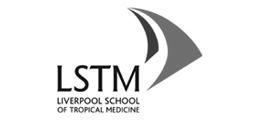 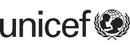 LQAS SONDAGE DES MENAGES 2012QUESTIONNAIRE POUR LES MERES DES ENFANTS AGES DE 0 – 59 MOIS UNICEF/LSTMSection 1: Profil de la Mère Section 2: Profil de l’Enfant Section 3: Approvisionnement en EauSection 4: Le Lavage des Mains Section 5: Usage des Toilettes Section 6: Utilisation des MoustiquairesPOUR CETTE SECTION IL FAUDRA RENTRER DANS LA CHAMBRE POUR OBSERVER LES MOUSTIQUAIRES.  VOUS N’AURIEZ PEUT-ÊTRE PAS LE DROIT DE RENTRER DANS L’ESPACE OU ON SE COUCHE.  DEMANDEZ AU CHEF DU MENAGE DE VOUS DESIGNER UNE PERSONNE POUR VOUS ACCOMPAGNER (SI NECESSAIRE) LORSQUE VOUS OBSERVEZ LA MOUSTIQUAIRE. Section 7: Visite à Domicile du Relais CommunautaireSection 8: Les Connaissances des Signes d’Alertes du Paludisme, de la Diarrhée et de la PneumonieSection 9: La Préparation de la Solution de Réhydration Orale (SRO)Section 10: La Prévalence de la Diarrhée, de la Toux et de la FièvreMERCI - FINIDENTIFICATIONCODES (RESERVE POUR L’ADMINISTRATION)IDENTIFIANT DU QUESTIONNAIRENUMERO LQAS SUR 19 _____________________________ZONE DE SUPERVISION __________________________________District__________________________________________________Canton____________________________________________________________Sous-Canton _______________________________________________________Village_________________________________________________Nom de l’Interrogé(e)  _______________________________________Enquêteur : __________________________________________Date de l’Entretien     ______ /______ /______                                            Jour /   Mois  / Année Vérifié par (Superviseur SA) ______________________________CONSENTEMENT ECLAIRE Accueil.  Je m’appelle ___________________________ et je travaille avec le district de __________.  Nous faisons un sondage de district sur les services de santé maternelle et des enfants dans nos communautés.  Nous apprécierions votre participation à ce sondage.  Les informations fournies aideront le district à planifier et améliorer les services de santé.  L’entretien prendra environ 20 minutes.  Nous apprécions votre participation à ce sondage.  Toute information fournie sera confidentielle et ne sera montré à personne.  La participation à ce sondage est volontaire et vous pouvez décider de ne pas répondre à toute question individuelle ou à aucune question.  Cependant, nous souhaitons que vous participiez dans ce sondage puisque vos points de vue sont importants.  Maintenant, avez-vous de questions quant à ce sondage ?  Etes-vous d’accord pour participer à ce sondage?             OUI                   NONSI NON, NOTEZ CE MENAGE EN TANT QU’UN REFUS DANS LE TABLEAU DE SEQUENCE DES MENAGES VISITES ET PROCEDEZ AU PROCHAIN MENAGE MERCIRECOMMENDATIONS POUR L’ENQUÊTEUR VERIFIEZ QUE LA MERE A UN ENFANT AGE DE 0 – 59 MOIS.  PRENEZ LA CARTE DE VACCINATION OU LA CARTE DE MATERNITE SI C’EST POSSIBLE, POUR VERIFIER.SI PLUS D’UN ENFANT AGE DE 0 – 59 MOIS VIT DANS CE MENAGE, CHOISSISSEZ UN AU HAZARD.  POUR TOUTES LES QUESTIONS DE CE SONDAGE, NE LISEZ JAMAIS LES OPTIONS POSSIBLES SAUF S’IL Y A DES INSTRUCTIONS SPECIFIQUES (EN MAJUSCULES ET EN GRAS).  ATTENDEZ LA RESPONSE DE L’INTERROGEE ET PUIS ENTOUREZ LA REPONSE DONNEE.  Notez l’heure à laquelle l’entretien COMMENCE___  ___  :  ___  ___ HEURE: MINUTENo.Questions et FiltresCatégorie de CodageSautsMB1Dans quel mois et année êtes-vous née?   DATE DE NAISSANCE 
MOIS	__ __	NSP MOIS	98	ANNEE 	__ __ __ __ NSP ANNEE……………………….……………………..98MB2Quel âge avez-vous?  RELANCEZ : QUEL AGE AVEZ-VOUS A VOTRE DERNIER ANNIVERSAIRE ?  AGE (EN ANNEES COMPLETES)	__ __MB3Etes-vous allée à l’école ou à la maternelle?  OUI	1NON	2MB5MB4Quel était votre niveau de scolarité le plus élevé?  MATERNELLE	1PRIMAIRE	2SECONDAIRE	3PLUS ELEVE……………………………………..…………4MB5Quel est votre statut matrimonial actuel?  LISEZ LES CHOIX DE RESPONSES CELIBATAIRE, PAS DE PARTENAIRE...............1CELIBATAIRE, PAS DE PARTENAIRE HABITUEL……	...…..2CELIBATAIRE AVEC UN PARTENAIRE HABITUEL……	……..3MARIEE.......................................	...........4COHABITATION	5VEUVE.............................	6DIVORCEE/SEPAREE	7  No.Questions et FiltresCatégorie de CodageSautsCB1NOTEZ LE NOM DE L’ENFANT SELECTIONNE: __________________________NOM DE L’ENFANT SELECTIONNE CB2Quel est le sexe de (NOM)?GARCON	1FILLE	2CB3Maintenant, j’aimerais vous poser des questions quant à la santé de (NOM). Dans quel mois et année est né(e) (NOM)?RELANCEZ: QUELLE EST SA DATE DE NAISSANCE?  SI LA MERE/GARDIEN CONNAIT LA DATE DE NAISSANCE EXACTE, NOTEZ LE JOUR AUSSI; SINON, ENTOUREZ 98 POUR LE JOUR.  LE MOIS ET L’ANNEE DOIVENT ETRE NOTES.                       DATE DE NAISSANCE JOUR 	__ __	NSP JOUR	98	MOIS	__ __ANNEE	__ __ __ __CB4Quel âge a (NOM)?AGE DE L’ENFANT EN ANNEES COMPLETES No.Questions et FiltresCatégorie de CodageSautsWS1Quelle est la source principale de l’eau potable pour les personnes de ce ménage?  ENTOUREZ UNIQUEMENT UNE REPONSE L’EAU CANALISEE 	CANALISEE AU SEIN DU DOMICILE	1	CANALISEE AU SEIN DU COMPLEXE, JARDIN OU PARCELLE	2	CANALISEE AU SEIN DU QUARTIER	3	ROBINET PUBLIC / CONDUITE VERTICALE	4POMPE A EAU, FORAGE	5PUITS CREUSE 	PUITS PROTEGE	6	PUITS NON-PROTEGE	7EAU DE SOURCE 	SOURCE PROTEGEE	8	SOURCE NON-PROTEGEE	9COLLECTE DE L’EAU DE PLUIE	10CAMION-CITERNE	11CHARETTE AVEC PETIT RESERVOIR/TAMBOUR	12EAU DE SURFACE (RIVIERE, RUISSEAU, BARRAGE, LAC, ETANG, CANAL D’IRRIGATION)	13EAU EN BOUTEILLE	14AUTRE (PRECISER)	96WS2Traitez-vous l’eau pour qu’elle soit plus la rendre plus saine?  OUI..............................................................1NON............................................................2HW1WS3Que faites-vous d’habitude à l’eau pour la rendre plus saine?  ENTOUREZ TOUTE RESPONSE MENTIONNEE BOUILLIR	1AJOUTER DE L’EAU DE JAVEL /DU CHLORE	2FILTRER AVEC DU TISSU	3UTILISER UN FILTRE A EAU (CERAMIQUE, SABLE, COMPOSITE, ETC)	4DESINFECTION SOLAIRE	5LA LAISSER SE DEPOSER .............................6AUTRE (PRECISER)_________________________________96NSP......................……………………………………98 No.Questions et FiltresCatégorie de CodageSautsHW1Veuillez indiquer tous les cas où on devrait se laver les mains.  NE LISEZ PAS LES REPONSES ENTOUREZ TOUTES REPONSES MENTIONNEES . AVANT DE MANGER …………………………………….1APRES AVOIR MANGE ……………………………......2AVANT DE PRIER ………………………...................3AVANT D’ALLAITER OU DE DONNER A MANGER A UN ENFANT ................................4AVANT DE CUISINER OU DE PREPARER A MANGER ….………………………………………………….5APRES UNE SELLE/URINATION ……………….……6APRES AVOIR NETTOYE UN ENFANT QUI A EU UNE SELLE OU APRES AVOIR CHANGE LA COUCHE D’UN ENFANT ….……………………………7LORSQUE LES MAINS SONT SALES……………….8APRES AVOIR NETTOYE LES TOILETTES OU UN POT ………………..............................................9 NE SAIT PAS ……………………………………………….10AUTRE (PRECISER) ____________________________ _______96HW2Pourriez-vous me montrer où vous vous lavez les mains d’habitude et ce que vous utilisez pour vous laver les mains?  A 10 PAS DES TOILETTES...............................1A 10 PAS DE LA CUISINE/L’ENDROIT OU ON CUISINE ................……………………………………..2AILLEURS DANS LA MAISON OU JARDIN ..…..3A L’EXTERIEUR DU JARDIN ………………………….4PAS D’EMPLACEMENT SPECIFIQUE …………...5PAS PERMIS DE VOIR .............................….…6LU1LU1HW3OBSERVEZ: Y a-t-il du savon disponible?  OUI................................................................1NON...............................................................2HW4OBSERVEZ: Y a-t-il de l’eau disponible?  OUVREZ L’EAU ET/OU VERIFIEZ LE RECIPIENT ET NOTEZ SI L’EAU EST PRESENTE PUIS ENTOUREZ UNE REPONSE OUI................................................................1NON..............................................................2No.Questions et FiltresCatégorie de CodageSautsLU1Quel est le type de toilettes utilisées par les personnes dans ce ménage?  ENTOUREZ UNE SEULE REPONSE CHASSE D’EAU / VERSER L’EAU 	EVACUATION VERS UN SYSTEME D’EGOUTS	….1	EVACUATION VERS UNE FOSSE SEPTIQUE	2	EVACUATION VERS UNE FOSSE (LATRINE)	3	EVACUATION VERS UN AUTRE ENDROIT	.4	EVACUATION VERS UN ENDROIT INCONNU / PAS SUR / NE SAIT PAS OU……………………..5FOSSE LATRINE 	FOSSE LATRINE AMELIOREE ET VENTILEE 	6	FOSSE LATRINE COUVERTE	7	FOSSE LATRINE SANS COUVERCLE / FOSSE OUVERTE	8TOILETTES A COMPOST	9SEAU	10TOILETTES SUSPENDUES, LATRINES SUSPENDUS	11AUCUNE INSTALLATION, BROSSE, CHAMP	95AUTRE (PRECISER)________________________________96BN1LU2Puis-je voir les toilettes?  OUI.............................................................1NON............................................................2BN1LU3OBSERVEZ ET NOTEZ LE TYPE DE TOILETTESCHASSE D’EAU / VERSER L’EAU 	EVACUATION VERS UN SYSTEME D’EGOUTS	1	EVACUATION VERS UNE FOSSE SEPTIQUE	2	EVACUATION VERS UNE FOSSE (LATRINE)	3	EVACUATION VERS UN AUTRE ENDROIT	.4	EVACUATION VERS UN ENDROIT INCONNU / PAS SUR / NE SAIT PAS OU..5FOSSE LATRINE 	FOSSE LATRINE AMELIOREE ET VENTILEE 	6	FOSSE LATRINE COUVERTE	7	FOSSE LATRINE SANS COUVERCLE / FOSSE OUVERTE	8TOILETTES A COMPOST	9SEAU	10TOILETTES SUSPENDUES, LATRINES SUSPENDUS	11AUCUNE INSTALLATION, BROSSE, CHAMP	95AUTRE (PRECISER)___________________________________98No.Questions et FiltresCatégorie de CodageSautsBN1Y a-t-il des moustiquaires dans votre ménage actuellement?  OUI…………………..…………………………………..………1NON………..……….…..……………………………………..2 CW1BN2Combien de moustiquaires y a-t-il?  NOMBRE DE MOUSTIQUAIRES BN3Avez-vous dormi sous une moustiquaire hier soir?  OUI…………………..………………………………………….1NON………..……….…..…………………………………….2BN4(NOM) a-t-il/elle dormi sous une moustiquaire hier soir?  OUI…………………..………………………………………….1NON………..……….…..…………………………………….2BN5VERIFIEZ LES QUESTIONS BN3 ET BN4:SI (NOM) A DORMI AVEC SA MERE SOUS LA MÊME MOUSTIQUAIRE, ENTOUREZ « 1 » ICI ET REMPLISSEZ UNIQUEMENT LA COLONNE UN : MOUSTIQUAIRE DE LA MERE SI (NOM) A DORMI SOUS SON PROPRE MOUSTIQUAIRE, ENTOUREZ « 2 » ICI ET REMPLISSEZ UNIQUEMENT LA COLONNE DEUX: MOUSTIQUAIRE DE L’ENFANT SI NI (NOM) NI SA MERE N’ONT DORMI SOUS UNE MOUSTIQUAIRE ENTOUREZ « 3 » ICI ET REMPLISSEZ UNIQUEMENT LA COLONNE TROIS: MOUSTIQUAIRE DU MENAGE(NOM) A DORMI SOUS LA MÊME MOUSTIQUAIRE QUE SA MERE …..………….1(NOM) A DORMI SOUS UNE MOUSTIQUAIRE MAIS PAS AVEC SA MERE ……..………………………………………..2NI (NOM) NI SA MERE A DORMI SOUS UN MOUSTIQUAIRE ………………………….3No.Questions et FiltresCOLONNE 1 :Moustiquaire de la mère COLONNE 2 :Moustiquaire de l’enfant COLONNE 3 :Moustiquaire du Ménage BN6DEMANDEZ LA PERMISSION D’OBSERVER SI LA MOUSTIQUAIRE DE (NOM) ET/OU DE LA MERE EST SUSPENDUE AUDESSUS DE LA OU ILS SE COUCHENT MOUSTIQUAIRE SUSPENDUE....................1PAS DE MOUSTIQUAIRE SUSPENDUE….…..………...2RANGEE POUR L’UTILISATION JOURNALIERE……….........3N’A PAS PU OBSERVE......4MOUSTIQUAIRE SUSPENDUE....................1PAS DE MOUSTIQUAIRE SUSPENDUE….…..………...2RANGEE POUR L’UTILISATION JOURNALIERE……….........3N’A PAS PU OBSERVE......4MOUSTIQUAIRE SUSPENDUE....................1PAS DE MOUSTIQUAIRE SUSPENDUE….…..………...2RANGEE POUR L’UTILISATION JOURNALIERE……….........3N’A PAS PU OBSERVE......4BN7Est-ce quelqu’un a dormi sous la moustiquaire hier soir?  OUI……..……………………....1NO………..........................2OUI……..……………………....1NO………..........................2OUI……..……………………....1NO………..........................2BN8Vous avez obtenu la moustiquaire il y a combien de temps ?SI MOINS D’UN MOIS, NOTEZ «00 »NOMBRE DE MOIS	___ ___NSP / PAS SUR …………..98NOMBRE DE MOIS	___ ___NSP / PAS SUR …………..98NOMBRE DE MOIS	___ ___NSP / PAS SUR …………..98BN9Observez ou demandez la marque de la moustiquaireMOUSTIQUAIRES IMPREGNEES A LONGUE DUREE 	MARQUE A	11	MARQUE B	12	MARQUE C	13	AUTRE (PRECISER)	14	NE CONNAIT PAS LA MARQUE	15MOUSTIQUAIRES IMPREGNEES 	MARQUE D	16	MARQUE E	17	MARQUE F	18	AUTRE (PRECISER)	19	NE CONNAIT PAS LA MARQUE	20AUTRE MOUSTIQUAIRE (PRECISER) _________________96NE CONNAIT PAS LA MARQUE/TYPE	…………………..98PAS PERMIS D’OBSERVER LA MOUSTIQUAIRE (SAUT CH1)…………………….99MOUSTIQUAIRES IMPREGNEES A LONGUE DUREE 	MARQUE A	21	MARQUE B	22	MARQUE C	23	AUTRE (PRECISER)  24	NE CONNAIT PAS LA MARQUE	25MOUSTIQUAIRES IMPREGNEES 	MARQUE D	26	MARQUE E	27	MARQUE F	28	AUTRE (PRECISER)	29	NE CONNAIT PAS LA MARQUE	30AUTRE MOUSTIQUAIRE (PRECISER) _________________96NE CONNAIT PAS LA MARQUE/TYPE	…………………..98PAS PERMIS D’OBSERVER LA MOUSTIQUAIRE (SAUT CH1)…………………….99MOUSTIQUAIRES IMPREGNEES A LONGUE DUREE 	MARQUE A	31	MARQUE B	32	MARQUE C	33	AUTRE (PRECISER)	34	NE CONNAIT PAS LA MARQUE	35MOUSTIQUAIRES IMPREGNEES 	MARQUE D	36	MARQUE E	37	MARQUE F	38	AUTRE (PRECISER)	39	NE CONNAIT PAS LA MARQUE	40AUTRE MOUSTIQUAIRE (PRECISER) _________________96NE CONNAIT PAS LA MARQUE/TYPE	…………………..98PAS PERMIS D’OBSERVER LA MOUSTIQUAIRE (SAUT CH1)…………………….99BN10OBSERVEZ LA CONDITION DE LA MOUSTIQUAIRE ET NOTEZ UNE DE TROIS REPONSES AVEC DES TROUS …….…..1SANS TROUS .....…….…….2PAS OBSERVER..…………..3AVEC DES TROUS …….…..1SANS TROUS .....…….…….2PAS OBSERVER..…………..3AVEC DES TROUS …….…..1SANS TROUS .....…….…….2PAS OBSERVER..…………..3No.Questions et FiltresCatégorie de CodageSautsCW1Avez-vous eu la visite d’un RC?  OUI…………………………………………………1NON……………………………………………….2 DS1CW2Avez-vous eu la visite d’un RC au cours de ces trios derniers mois?  OUI…………………………………………………1NON………………………………………………2DS1CW3Qu’est-ce que le RC a fait lors de la visite?  ENTOUREZ TOUTES REPONSES MENTIONNEESINFORMATION SUR L’HYGIENE, LAVAGE DES MAINS ET L’ASSAINISSEMENT...........................1CONSEILS SUR L’ALIMENTATION DES NOURRISSONS..................................2CONSEILS SUR L’ALLAITEMENT EXCLUSIF…………...............................3SOINS DU CORDON..........................4IDENTIFICATION ET ORIENTATION DES MALADIES.................................5INFORMATION SUR LES SOINS A DOMICILE DES NOURRISSONS MALADES ......………………………………..6AUTRE (PRECISER)____________________________ 96NE SAIT PAS  …………….…...…………..98No.Questions et FiltresCatégorie de CodageSautsDS1Quels sont les signes qui démontrent qu’un enfant avec la diarrhée devient gravement malade?  ENTOUREZ TOUTE REPONSE MENTIONNEE RELANCEZ: AUTRES CHOSES?  INCAPABLE D’ALLAITER OU BOIRE…………………………………………….1VOMIT TOUT………………...................2CONVULSIONS.................................3LETHARGIQUE OU INCONSCIENT…..4AUTRE  (PRECISER)____________________________96NE SAIT PAS…….……...............……….98DS2Quels sont les signes qu’un enfant avec de la fièvre devient gravement malade?  ENTOUREZ TOUTE REPONSE MENTIONNEE INCAPABLE D’ALLAITER OU BOIRE……………………………………………1VOMIT TOUT…………………………………2CONVULSIONS……………………………..3LETHARGIQUE OU INCONSCIENT….4YEUX JAUNES………………………………..5URINE NOIRE…………………………………6AUTRE (PRECISER)____________________________96NE SAIT PAS………………………………….98DS3Quels sont les signes qu’un enfant avec une toux et des difficultés à respirer devient gravement malades?  ENTOUREZ TOUTE REPONSE MENTIONNEEINCAPABLE D’ALLAITER OU BOIRE…………………………………………….1RESPIRATION DIFFICILE ET RAPIDE…………………………………………..2 TOUX……………………………………………..3 VOMIT TOUT………………………………….4CONVULSIONS………………………………5LETHARGIQUE OU INCONSCIENT….6FIEVRE…………………………………………...7FATIGUE………………………………………..8AUTRE (PRECISER)___________________________96NE SAIT PAS …………………………………98No.Questions et FiltresCatégorie de CodageSautsOR1Avez-vous entendu parler de la SRO?  OUI………………………………………………..1NON………………………………………………2 PR1OR2Avez-vous déjà utilisé de la SRO?  OUI………………………………………………..1NON………………………………………………2NE SAIT PAS ………………………………..98 OR4 OR4OR3Où procurez-vous de la SRO normalement?  HÔPITAL ……………………………………….1CLINIQUE………………...…………………..2CENTRE DE SANTE ……………….........3RC...................................................4MEDECIN PRIVE.................……….….5PHARAMACIE …………….………………..6MAGASINS LOCAUX ……………..……..7AUTRE (PRECISER)____________________________98OR4Savez-vous préparer de la SRO?  OUI………………………………………………..1NON………………………………………………2 PR1OR5Pourriez-vous montrer comment préparer de la SRO?  (DONNEZ A LA MERE QUELQUES SACHETS SRO TROUVES AUX ALENTOURS)NOTEZ SI LA MERE A PREPARE LA SRO CORRECTMENT OU PAS.  ENTOUREZ 1 (CORRECTEMENT) SI LA MERE SUIT LES CINQ ETAPES CI-DESSOUS : SACHETS SRO 1. Lavage des mains avec du savon ____2. Utilise d’eau potable propre ____3. Utilise un litre d`eau en mesurant le liquide avec un récipient marqué que vous avez avec vous  ____4. Utilise tout le sachet SRO  ____         5. Fait dissoudre entièrement la poudre  ____DEMONTRE CORRECTMENT…………1NE DEMONTRE PAS CORRECTMENT…………………………….2No.Questions et FiltresCatégorie de CodageSautsPR1Au cours des deux dernières semaines, a (NOM) souffert de la diarrhée?  OUI………………………………1NON…………………………….2NE SAIT PAS……………….98 ADMINISTRER LE QUESTIONNAIRE SUR LA DIARHEE (SI NECESSAIRE)PR2Au cours des deux dernières semaines, a (NOM) eu de la fièvre?  OUI……………………………..1NON…………….……………..2NE SAIT PAS.…….........98  ADMINISTRER LE QUESTIONNAIRE SUR LA FIEVRE (SI NECESSAIRE)PR3Au cours des deux dernières semaines, a (NOM) souffert d’une toux et des difficultés à respirer/respiration rapide?  OUI……………………………..1NON…………….……………..2NE SAIT PAS...……........98FINFINPR4Ces difficultés pour respirer étaient ellesdues à un problème de bronche ou à un nez bouché ou qui coulait ?NEZ SEUL…………………….1BRONCHES SEULES………2LES DEUX…………………....3AUTRE (PRECISER)__________________96NE SAIT PAS...……........98  FIN  ADMINISTRER LE QUESTIONNAIRE SUR L’IRA (SI NECESSAIRE)  ADMINISTRER LE QUESTIONNAIRE SUR L’IRA (SI NECESSAIRE)Notez l’heure à laquelle l’entretien TERMINE___  ___  :  ___  ___ HEURE: MINUTE